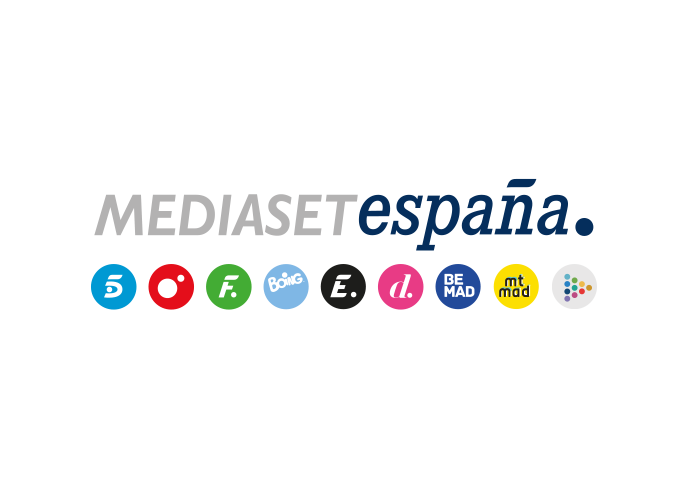 Madrid, 28 de diciembre de 2021Por primera vez en su historia, Boing se alza en 2021 como el canal infantil líder absoluto entre los niñosCon un acumulado anual del 11,6% en niños de 4 a 12 años, su mejor dato de los últimos 3 años, encadena 9 años de liderazgo ininterrumpido entre las televisiones comerciales con la mayor distancia histórica con Disney Channel (6,4%).Boing encabeza el ranking de las emisiones más vistas de los temáticos infantiles con dos de sus largometrajes y ha ofrecido 8 de las 15 series infantiles más vistas entre los niños, que unido a la mejor temporada histórica de ‘La casa de los retos’ han contribuido al éxito del canal infantil de Mediaset España en 2021.El estreno de ‘Tom y Jerry en Nueva York’, episodios inéditos de Looney Tunes Cartoons y ‘Los Fungies’ y el especial de ‘Teens Titans Go!: Al mando’, entre las novedades de Boing para enero.Sorpasso en los canales temáticos: por primera vez en su historia, Boing va a finalizar 2021 como la televisión infantil líder absoluta en nuestro país con un 11,6% de share entre los niños de 4 a 12 años, por delante de Disney Channel (6,4%) y Clan TV (11,5%). El canal temático de Mediaset España enlaza por noveno año consecutivo una nueva victoria entre las televisiones comerciales, con una ventaja histórica de 5,2 puntos sobre su inmediato competidor, Disney Channel.Boing, que anota su mejor registro desde 2018, ha experimentado una marcada evolución al alza durante este año, liderando de forma absoluta 8 de los 12 meses de 2021, con un incremento del 25% de su audiencia de enero a diciembre, pasando del 10% registrado en enero al 12,5% que firma en el último mes del año. Además, el éxito de audiencias de Boing también se ha extrapolado a su APP al superar en 2021 los 2M de descargas con una media mensual de 223.000 navegadores únicos, 2,3M de inicio de vídeos y 860.000 aperturas de app mensuales. ‘La casa de los retos’, programa de producción propia más visto de Boing en 2021 con un 18,8% de share en niñosEntre los canales infantiles, Boing encabeza el ranking de las emisiones más vistas del año en total individuos con dos de sus largometrajes que rozaron el medio millón de espectadores: ‘Hotel Transilvania 3: unas vacaciones monstruosas’ (3,5% y 446.000) y ‘El Grinch’ (3% y 431.000). Además, 8 de las 15 series infantiles más vistas entre los niños en estos canales han sido emitidas en Boing.Por lo que a la producción propia se refiere, la tercera temporada de ‘La casa de los retos’, concurso presentado por David Moreno, ha sido la gran revelación del año con su mejor edición, liderando con una media en niños del 18,8% de share y alcanzando el 26% en su mejor entrega, la del 28 de octubre. Un éxito en pantalla que también se ha trasladado a su merchandising, con su juego de mesa, cuyas ventas acumuladas durante 2021 le han situado entre los tres juegos de mesa más vendidos en nuestro país.  Tom y Jerry, los Looney Tunes Cartoons, Los Fungies y los Teens Titans Go!, en el arranque de 2022Para el inicio de año, Boing ha preparado una batería de estrenos entre los que se encuentran ‘Tom y Jerry en Nueva York’, capítulos inéditos de Looney Tunes Cartoons, Los Fungies y el especial de ‘Teens Titans Go!: Al mando’.En ‘Tom y Jerry en Nueva York’, los dos amigos llegarán a Manhattan y se alojarán en el hotal Royal Gate, donde harán de las suyas. En los nuevos capítulos de Looney Tunes Cartoons, Bugs Bunny, el Pato Lucas, Porky, Marvin el Marciano, Silvestre y Piolín estarán dispuestos a vivir las aventuras más alucinantes al igual que ‘Los Fungies’, los hongos vivientes de pequeño tamaño pero con la imaginación más grande.En el especial de ‘Teens Titans Go!: Al mando’, Raven, Cyborg, Chico Bestia, Starfire y Robin tomarán el mando para mostrar cómo son sus vidas cuando no están derrotando a los supervillanos y combatiendo el mal.